College Reveal NightCelebrating Our Seniors!Dear Future Graduate,The counseling office and leadership program at RHS would like to inform you of our amazing tradition that started with the Class of 2016. This event is called College Reveal Night. But what does this mean for you as a future graduate?If you are a student that plans to continue your educational training, such as, college in the form of UC, State, Private, JC, Tech Institution, or military, then we would love to have you participate in this showcase extravaganza.The evening of May 10th, 2022 starting at 6:00pm, we are going to have a reveal where students will be announced with the college they plan to attend. Each student will walk down a runway as they wear their college gear. This event will occur in the Amphitheater this year due to the continued pandemic.The night will offer a DJ, decorations, a photo booth and beautiful memories with family and friends. Please note – we will follow the county regulations due to COVID and ask that those participates and families that attend, follow those same guidelines. This event is free to attend. If you are interested in participating please complete the following Google Form:https://forms.gle/cr6KYSysn1hh8zCG7 You will be required to turn in your letter of intent (commitment) by May 3rd, 2022 to Mrs. Goudeau! The letter of intent is a copy of a confirmation email or letter that you accepted your admission to a specific college, community college, tech school or reporting papers for the military.There will be a required meeting that will occur on May 4th, 2022 where you as the participant will need to attend to understand the basics of the evening events. More details to follow as we get closer to the event.Please complete the google form by March 7th, 2022 telling Mrs. Mortensen & Mrs. Goudeau that you would like to participate in the event. We will create an email group or remind where we will share future details, provide guidelines, and send reminders as we get closer to the May date. If you have any questions about this event, please contact Dawn Goudeau at dgoudeau@riponusd.net or Jill Mortensen at jmortensen@riponusd.net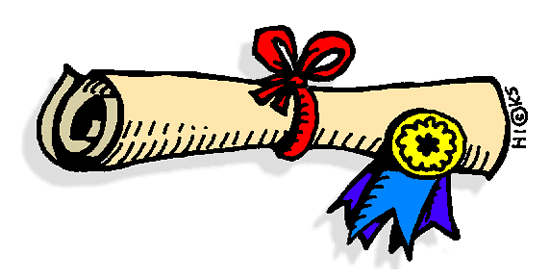 